大同大學機械與材料工程學系碩士論文口試評分表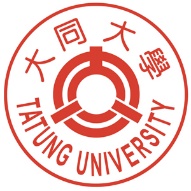 論文題目：○○○○○○○○○○○○ 口試日期：中華民國    年    月   日指導教授：○○○ 研 究 生：○○○口試委員：      　　        大同大學 機械與材料工程學系碩士班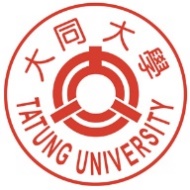 XX學年度第X學期畢業論文口試總成績表口試日期：    年   月   日      總平均：
(四捨五入至小數第一位)   指導教授(親簽)：               系主任(親簽)：評  語口試成績學　號姓　名論文題目61100701王○○WANG,○○○○○○○○○○○（中文）61100701王○○WANG,○○○○○○○○○○○（英文）口試委員教授指導教授陳○○口試委員陳○○口試委員陳○○分數